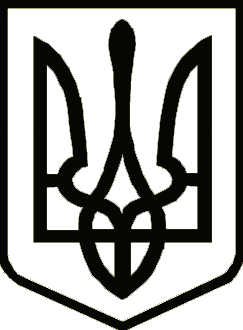 УкраїнаНОСІВСЬКА  МІСЬКА РАДА
Носівського району ЧЕРНІГІВСЬКОЇ  ОБЛАСТІВИКОНАВЧИЙ КОМІТЕТ                                                       Р І Ш Е Н Н Я11  квітня 2019 року	м. Носівка	№ 104Про розробку звіту з оцінки впливу на довкілляВідповідно до статті  33 Закону України «Про місцеве самоврядування в Україні», Закону України «Про оцінку впливу на довкілля» та Постанови Кабінету Міністрів України від 13 грудня 2017 р. № 1026 «Про затвердження Порядку передачі документації для надання висновку з оцінки впливу на довкілля та фінансування оцінки впливу на довкілля», з метою забезпечення заходів передбачених при реалізації  робочого проекту «Реконструкція руслового ставка на річці Носівочка в адміністративних межах міста Носівка Чернігівської області з метою покращення його санітарно-екологічного та технічного стану» в зв’язку з необхідністю проходження процедури з оцінки впливу на довкілля при реалізації  робочого проекту «Реконструкція руслового ставка на річці Носівочка в адміністративних межах міста Носівка Чернігівської області з метою покращення його санітарно-екологічного та технічного стану», заслухавши та обговоривши інформацію начальника відділу земельних відносин та екології міської ради О. Ігнатченка, виконавчий комітет міської ради в и р і ш и в:Розпочати проходження процедури з оцінки впливу на довкілля, при реалізації робочого проекту «Реконструкція руслового ставка на річці Носівочка в адміністративних межах міста Носівка Чернігівської області з метою покращення його санітарно-екологічного та технічного стану». Доручити відділу земельних відносин та екології виконавчого апарату міської ради визначити виконавців робіт та організувати укладення договорів щодо проходження процедури з оцінки впливу на довкілля при реалізації робочого проекту «Реконструкція руслового ставка на річці Носівочка в адміністративних межах міста Носівка Чернігівської області з метою покращення його санітарно-екологічного та технічного стану».Контроль за виконанням рішення покласти на першого заступника міського голови з питань діяльності виконавчих органів О. Яловського.Міський  голова                                                               В. ІГНАТЧЕНКО